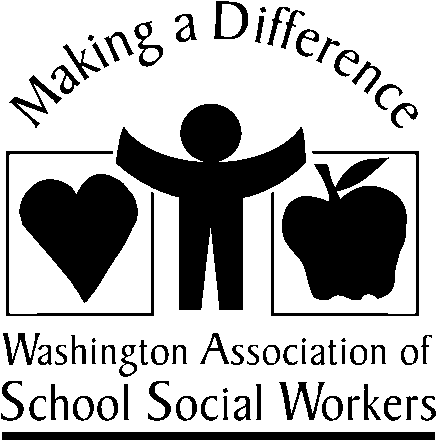 The Washington Association of School Social Workers (WASSW) is proud to announce the 2017 Distinguished School Social Worker of the Year Award.  The Distinguished School Social Worker Award is an honor given to those who are outstanding in the field and recognized by their peers and colleagues. WASSW has a long history of giving this award to those past and present who have made contributions ranging from direct practice to state and national leadership.  Candidate must be a member of WASSW.Submit:Nomination Form Two letters of recommendation, one from a school administrator and the other from a colleague  Resume Nomination FormName of person being nominated:__________________________________________________________________________________________Last                                                          		  First                                            		MiddleSchool District: 	___________________________________________________School Assignment:  	______________________________________________School Address:  	___________________________________________________School phone Number:  	_______________________School E-mail Address:____________________________________Home Address:  	_____________________________________Home phone Number:  ______________________Name of person making nomination:  ___________________________________________________Telephone number:  __________________________________________________Mailing Address:  ___________________________________________________E-mail Address:  ____________________________________________________Submit nominations to:Erin Romanuk3146 35th Avenue South, Seattle, WA 98144Or email   president@wassw.orgDeadline September 15, 2017